678185, Мирнинский район,   п. Чернышевский ул. Каландарашвили 1 «А». Телефон 7-32-59, факс 7-20-89.  E-mail: adm-ok@mail.ruПОСТАНОВЛЕНИЕ№  100  от  « 25 »  10    2018г.Об утверждении Порядка формированияи ведения реестра источников доходовбюджета МО «Поселок Чернышевский»Мирнинский район Республики Саха (Якутия)	 В соответствии с пунктом 7 статьи 47.1 Бюджетного кодекса Российской Федерации, постановлением Правительства Российской Федерации от 31 августа 2016г. № 868 «О порядке формирования и ведения перечня источников доходов Российской Федерации»:Утвердить Порядок формирования и ведение реестра источников    доходов бюджет МО «Поселок Чернышевский» Мирнинского района Республики Саха (Якутия).Обнародовать настоящее постановление на официальном сайте МО  «Мирнинский район» (www.алмазный-край.рф). Контроль за исполнением настоящего постановления оставляю за собой.Глава МО «Поселок Чернышевский»                                                       Л.Н. ТрофимоваСогласовано:Юрист ___________________Т.В. Билера						 Главный бухгалтер ___________________Ж.В. КолисниченкоПорядокформирования и ведения реестра источников доходов бюджета муниципального образования «Посёлок Чернышевский»Мирнинского района Республики Саха (Якутия)Настоящий Порядок формирования и ведения реестра источников доходов бюджета МО «Посёлок Чернышевский» Мирнинского района (далее - Порядок) определяет правила формирования и ведения реестра источников доходов бюджета муниципального образования «Мирнинский район» (далее - реестр источников доходов бюджета).Реестр источников доходов бюджета - свод информации о доходах бюджета по источникам доходов бюджета МО «Посёлок Чернышевский» Мирнинского района, формируемой в процессе составления, утверждения и исполнения бюджета МО «Поселок Чернышевский» Мирнинского района на основании перечня источников доходов Российской Федерации (далее - перечень источников доходов).Реестр источников доходов бюджета формируется и ведется как единый информационный ресурс, в котором отражаются бюджетные данные на этапах составления, утверждения и исполнения решения о бюджете по источникам доходов бюджета и соответствующим им группам источников доходов бюджета, включенным в перечень источников доходов.Реестр источников доходов бюджета МО «Поселок Чернышевский» Мирнинского района формируется и ведется в электронной форме в государственной информационной системе, определенной постановлением Правительства Российской Федерации от 31 августа 2016 г. № 868 «О порядке формирования и ведения перечня источников доходов Российской Федерации» (далее - информационная система).Реестр источников доходов бюджета ведется на государственном языке Российской Федерации.Реестр источников доходов бюджета, включая информацию и документы, указанные в пунктах 11, 12 настоящего Порядка, хранится в соответствии со сроками хранения архивных документов, определенными в соответствии с законодательством Российской Федерации об архивном деле.При формировании и ведении реестра источников доходов бюджета в информационной системе используются усиленные квалифицированные электронные подписи лиц, уполномоченных действовать от имени участников процесса ведения реестров источников доходов бюджета (далее - электронные подписи), указанных в пункте 9 настоящего Порядка.Реестр источников доходов бюджета ведется бухгалтерией администрации МО «Поселок Чернышевский» Мирнинского района (далее - финансовое управление).В целях ведения реестра источников доходов бюджета органы местного самоуправления, осуществляющие бюджетные полномочия главных администраторов доходов бюджета и (или) администраторов доходов бюджета, органы местного самоуправления и организации, осуществляющие оказание (выполнение) муниципальных услуг (выполнение работ), предусматривающих за их оказание (выполнение) взимание платы по источнику доходов бюджета (в случае если указанные органы местного самоуправления и организации не осуществляют бюджетных полномочий администраторов доходов бюджета) (далее - участники процесса ведения реестра источников доходов бюджета), обеспечивают представление сведений, необходимых для ведения реестра источников доходов бюджета, в соответствии с настоящим Порядком.Ответственность за полноту и достоверность информации, а также своевременность ее включения в реестр источников доходов бюджета несут участники процесса ведения реестра источников доходов бюджета.В реестр источников доходов бюджета в отношении каждого источника доходов бюджета включается следующая информация:наименование источника дохода бюджета;код (коды) классификации доходов бюджета, соответствующий источнику дохода бюджета, и идентификационный код источника доходов бюджета по перечню источников доходов;наименование группы источников доходов бюджетов, в которую входит источник дохода бюджета, и ее идентификационный код по перечню источников доходов;информация о публично-правовом образовании, в доход бюджета которого зачисляются платежи, являющиеся источником дохода бюджета;информация об органах местного самоуправления, осуществляющих бюджетные полномочия главного администратора (администратора) доходов бюджета;показатели прогноза доходов бюджета по коду классификации доходов бюджета, соответствующему источнику дохода бюджета, сформированные в целях составления и утверждения решения о бюджете МО «Поселок Чернышевский» Мирнинского района (далее - решение о бюджете);показатели прогноза доходов бюджета по коду классификации доходов бюджета, соответствующему источнику дохода бюджета, принимающие значения прогнозируемого общего объема доходов бюджета в соответствии с решением о бюджете;показатели прогноза доходов бюджета по коду классификации доходов бюджета, соответствующему источнику дохода бюджета, принимающие значения прогнозируемого общего объема доходов бюджета в соответствии с решением о бюджете с учетом решения о внесении изменений в решение о бюджете;показатели уточненного прогноза доходов бюджета по коду классификации доходов бюджета, соответствующему источнику дохода бюджета, формируемые в рамках составления сведений для составления и ведения кассового плана исполнения бюджета;показатели кассовых поступлений по коду классификации доходов бюджета, соответствующему источнику дохода бюджета;показатели кассовых поступлений по коду классификации доходов бюджета, соответствующему источнику дохода бюджета, принимающие значения доходов бюджета в соответствии с решением о бюджете.12. В реестр источников доходов бюджета в отношении платежей, являющихся источником дохода бюджета, включается следующая информация:наименование источника дохода бюджета;код (коды) классификации доходов бюджета, соответствующий источнику дохода бюджета;идентификационный код по перечню источников доходов, соответствующий источнику дохода бюджета;информация о публично-правовом образовании, в доход бюджета которого зачисляются платежи, являющиеся источником дохода бюджета;информация об органах местного самоуправления, казенных учреждениях, иных организациях, осуществляющих бюджетные полномочия главных администраторов доходов бюджета;информация об органах местного самоуправления, казенных учреждениях, иных организациях, осуществляющих бюджетные полномочия администраторов доходов бюджета по источнику дохода бюджета;наименование органов местного самоуправления и организаций, осуществляющих оказание муниципальных услуг (выполнение работ), предусматривающих за их осуществление получение платежа по источнику дохода бюджета (в случае если указанные органы местного самоуправления не осуществляют бюджетных полномочий администратора доходов бюджета по источнику дохода бюджета);суммы по платежам, являющимся источником дохода бюджета, начисленные в соответствии с бухгалтерским учетом администраторов доходов бюджета по источнику дохода бюджета;суммы по платежам, являющимся источником дохода бюджета, информация о начислении которых направлена администраторами доходов бюджета по источнику дохода бюджета в Государственную информационную систему о государственных и муниципальных платежах; кассовые поступления от уплаты платежей, являющихся источником дохода бюджета, в соответствии с бухгалтерским учетом администраторов доходов бюджета по источнику дохода бюджета; информация об уплате платежей, являющихся источником дохода бюджета, направленная в Государственную информационную систему о государственных и муниципальных платежах;12.12. информация о количестве оказанных муниципальных услуг
(выполненных работ), иных действий органов местного самоуправления,
муниципальных учреждений, иных организаций, за которые осуществлена уплата платежей, являющихся источником дохода бюджета.В реестре источников доходов бюджета также формируется консолидированная и (или) сводная информация по группам источников доходов бюджета по показателям прогнозов доходов бюджета на этапах составления, утверждения и исполнения бюджета, а также кассовым поступлениям по доходам бюджета с указанием сведений о группах источников доходов бюджета на основе перечня источников доходов.Информация, указанная в пунктах 11.1-11.5, 12.1-12.7 настоящего Порядка, формируется и изменяется на основе перечня источников доходов путем обмена данными между информационными системами, в которых осуществляется формирование и ведение перечня источников доходов и реестра источников доходов бюджета.Информация, указанная в пунктах 11.6-11.9 настоящего Порядка, формируется и ведется на основании прогнозов поступления доходов бюджета.Информация, указанная в пунктах 12.9, 12.11 настоящего Порядка, формируется и ведется на основании сведений Государственной информационной системы о государственных и муниципальных платежах, получаемых финансовым управлением, в соответствии с установленным порядком ведения Государственной информационной системы о государственных и муниципальных платежах.Информация, указанная в пункте 11.10 настоящего Порядка, формируется на основании соответствующих сведений реестра источников доходов Российской Федерации, представляемых Федеральным казначейством в соответствии с установленным порядком формирования и ведения реестра источников доходов Российской Федерации.18.	Органы местного самоуправления, указанные в пункте 9 настоящего Порядка, представляют в финансовое управление для включения в реестр источников доходов бюджета информацию, указанную в пунктах 11, 12 настоящего Порядка, в следующие сроки:информацию, указанную в пунктах 11.1 -11.5, 12.1-12.7 настоящего Порядка, - незамедлительно, но не позднее одного рабочего дня с даты внесения указанной информации в перечень источников доходов, реестр источников доходов Российской Федерации;информацию, указанную в пунктах 11.7, 11.8, 11.11 настоящего Порядка, - не позднее пяти рабочих дней с даты принятия или внесения изменений в решение о бюджете и решение об утверждении отчета об исполнении бюджета МО «Поселок Чернышевский» Мирнинского района;информацию, указанную в пункте 11.9 настоящего Порядка, - в соответствии с порядками составления и ведения кассового плана исполнения бюджета МО «Поселок Чернышевский» Мирнинского района, но не позднее десятого рабочего дня каждого месяца года;информацию, указанную в пунктах 12.9, 12.11 настоящего Порядка, незамедлительно, но не позднее одного рабочего дня со дня направления указанной информации в Государственную информационную систему о государственных и муниципальных платежах;информацию, указанную в пункте 11.6 настоящего Порядка, в сроки, установленные в постановлении о подготовке проекта бюджета МО «Поселок Чернышевский» Мирнинского района на очередной финансовый год и плановый период;информацию, указанную в пунктах 11.10, 12.10 настоящего Порядка, в соответствии с порядками составления и ведения кассового плана исполнения бюджета МО «Поселок Чернышевский» Мирнинского района, но не позднее десятого рабочего дня каждого месяца года;информацию, указанную в пункте 12.8 настоящего Порядка, незамедлительно, но не позднее одного рабочего дня после осуществления начисления.Бухгалтерия в целях ведения реестра источников доходов бюджета в течение одного рабочего дня со дня представления участником процесса ведения реестра источников доходов бюджета информации, указанной в пунктах 11, 12 настоящего Порядка, обеспечивает в автоматизированном режиме проверку наличия информации в соответствии с пунктами 11,12 настоящего Порядка.В случае положительного результата проверки, указанной в пункте 19 настоящего Порядка, информация, представленная участником процесса ведения реестра источников доходов бюджета, образует следующие реестровые записи реестра источников доходов бюджета, которым финансовое управление присваивает уникальные номера:в части информации, указанной в пункте 11 настоящего Порядка, - реестровую запись источника дохода бюджета реестра источников доходов бюджета;в части информации, указанной в пункте 12 настоящего Порядка, - реестровую запись платежа по источнику дохода бюджета реестра источников доходов бюджета.При направлении участником процесса ведения реестра источников доходов бюджета измененной информации, указанной в пунктах 11, 12 настоящего Порядка, ранее образованные реестровые записи обновляются.В случае отрицательного результата проверки, указанной в пункте 19 настоящего Порядка, информация, представленная участником процесса ведения реестра источников доходов бюджета в соответствии с пунктами 11, 12 настоящего Порядка, не образует (не обновляет) реестровые записи. В указанном случае финансовое управление в течение не более одного рабочего дня со дня представления участником процесса ведения реестра источников доходов бюджета информации уведомляет его об отрицательном результате проверки посредством направления протокола, содержащего сведения о выявленных несоответствиях.В случае получения предусмотренного пунктом 20 настоящего Порядка протокола участник процесса ведения реестра источников доходов бюджета в срок не более трех рабочих дней с даты получения протокола устраняет выявленные несоответствия и повторно представляет информацию для включения в реестр источников доходов бюджета.Уникальный номер реестровой записи источника дохода бюджета реестра источников доходов бюджета имеет следующую структуру:1, 2, 3, 4, 5 разряды - коды группы дохода, подгруппы дохода и элемента дохода, кода вида доходов бюджета классификации доходов бюджета, соответствующие источнику дохода бюджета;6 разряд - код признака основания возникновения группы источника дохода бюджета, в которую входит источник дохода бюджета, в соответствии с перечнем источников доходов;7, 8, 9, 10, 11, 12, 13, 14, 15, 16, 17, 18, 19, 20 разряды - идентификационный код источника дохода бюджета в соответствии с перечнем источников доходов;21 разряд - код признака назначения использования реестровой записи источника дохода бюджета реестра источников доходов бюджета, принимающий следующие значения:1 - в рамках исполнения решения о бюджете;0-в рамках составления и утверждения решения о бюджете;22, 23 разряды - последние две цифры года формирования реестровой записи источника дохода бюджета реестра источников доходов бюджета, в случае если 21 разряд принимает значение 1 или последние две цифры очередного финансового года, на который составляется бюджет, в случае если 21 разряд принимает значение 0;24, 25, 26, 27 разряды - порядковый номер версии реестровой записи источника дохода бюджета реестра источников доходов бюджета.Уникальный номер реестровой записи платежа по источнику дохода бюджета реестра источников доходов бюджета имеет следующую структуру:1, 2, 3, 4, 5 разряды - коды группы дохода, подгруппы дохода и элемента дохода, кода вида доходов бюджета классификации доходов бюджета, соответствующие источнику дохода бюджета;6 разряд - код признака основания возникновения группы источника дохода бюджета, в которую входит источник дохода бюджета, в соответствии с перечнем источников доходов;7, 8, 9, 10, 11, 12, 13, 14, 15, 16, 17, 18, 19, 20 разряды - идентификационный код источника дохода бюджета в соответствии с перечнем источников доходов;21, 22, 23, 24, 25, 26, 27, 28 разряды - уникальный код администратора дохода бюджета по источнику дохода бюджета в соответствии с реестром участников бюджетного процесса, а также юридических лиц, не являющихся участниками бюджетного процесса, присвоенный в установленном порядке;29 разряд - код признака назначения использования реестровой записи платежа по источнику дохода бюджета реестра источников доходов бюджета, принимающий значение 1;30, 31 разряды - последние две цифры года формирования реестровой записи платежа по источнику дохода бюджета реестра источников доходов бюджета;32, 33, 34, 35 разряды - порядковый номер версии реестровой записи платежа по источнику дохода бюджета реестра источников доходов бюджета.Реестр источников доходов бюджета МО «Поселок Чернышевский» Мирнинского района направляется в составе документов и материалов, представляемых одновременно с проектом бюджета МО «Поселок Чернышевский» Мирнинского района, в представительный орган МО «Поселок Чернышевский» Мирнинского района по форме согласно приложению к настоящему Порядку.Реестр источников доходов бюджета МО «Поселок Чернышевский» Мирнинского района представляется бухгалтерией в Финансовое управление Администрации МО «Мирнинский район» для последующего предоставления в Министерство финансов Республики Саха (Якутия) в порядке, установленном Министерством финансов Республики Саха (Якутия).Приложение к ПорядкуРеестр источников доходов бюджета МО «Поселок Чернышевский» Мирнинского района в рубляхРоссийская ФедерацияРеспублика Саха (Якутия)Мирнинский районАДМИНИСТРАЦИЯМУНИЦИПАЛЬНОГО ОБРАЗОВАНИЯ«Поселок Чернышевский»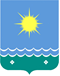  Россия Федерацията               Саха Өрөспүүбүлүкэтэ Мииринэй оройуона«Чернышевскай бөhүөлэгэ»МУНИЦИПАЛЬНАЙ ТЭРИЛЛИИДЬАhАЛТАТАКод строкиКод классификации доходов бюджетаНаименование кода классификации доходов бюджетаНаименование главного администратора доходов бюджетаПоказатели прогноза доходов бюджетаПоказатели прогноза доходов бюджетаПоказатели прогноза доходов бюджетаКод строкиКод классификации доходов бюджетаНаименование кода классификации доходов бюджетаНаименование главного администратора доходов бюджета2019 год2020 год2021 год010804 1 08 04020 01 0000 110Государственная пошлина за совершение нотариальных действий должностными лицами органов местного самоуправления, уполномоченными в соответствии с законодательными актами Российской Федерации на совершение нотариальных действий100 000,00100 000,00100 000,00010804 1 11 05013 13 0000 120Доходы, получаемые в виде арендной платы за земельные участки, госсобственность на которые не разграничена и которые расположены в границах ородских поселений, а также средства от продажи права на заключение договоров аренды указанных земельных участков2 058 000,002 058 000,002 058 000,00010804 1 11 05035 13 0000 120Доходы от сдачи в аренду имущества, находящегося в оперативном управлении органов управления поселений и созданных ими учреждений (за исключением имущества муниципальных бюджетных и автономных учреждений)2 997 414,002 997 414,002 997 414,000108041 11 09045 13 0000 120Прочие поступления от использования имущества, находящегося в собственности поселений (за исключением имущества муниципальных бюджетных и автономных учреждений, а также имущества муниципальных унитарных предприятий, в том числе казенных)540 000,00540 000,00540 000,000108041 13 01995 13 0000 130Прочие доходы от оказания платных услуг (работ) получателями средств бюджетов поселений100 000,00100 000,00100 000,00010804 1 13 02065 13 0000 130Доходы, поступающие в порядке возмещения расходов, понесенных в связи с эксплуатацией имущества городских поселений4 702 779,774 702 779,774 702 779,77010804 1 14 02053 13 0000 410Доходы от реализации иного имущества, находящегося в собственности поселений (за исключением имущества муниципальных автономных учреждений, а также имущества муниципальных унитарных предприятий, в том числе казенных), в части реализации основных средств по указанному имуществу696 669,49411 402,2468 567,08ВСЕГО ДОХОДОВВСЕГО ДОХОДОВ11 194 863,2610 909 596,0110 566 760,85